§721.  Reports of registration and enrollment(CONTAINS TEXT WITH VARYING EFFECTIVE DATES)(WHOLE SECTION TEXT EFFECTIVE UNTIL 1/01/24)Within 15 business days after any statewide election, the registrar shall update all information in the central voter registration system for all voters in the municipality to reflect any voter registration activity after the incoming voting list was printed for that election and up until the close of the polls on election day.  The registrar shall also enter any designations of challenged ballots in the applicable voter records in the central voter registration system.  The registrar shall notify the Secretary of State as soon as these tasks are complete.  [PL 2015, c. 447, §25 (AMD).]After the registrar has completed the update of the central voter registration system, as required by this section, and no later than 45 business days after the election, unless a recount has been requested pursuant to section 737‑A, the clerk shall update the central voter registration system by entering voter participation history for that election.  The clerk shall notify the Secretary of State as soon as this task is completed.  [PL 2015, c. 447, §25 (AMD).]In a municipality in which a recount has been requested pursuant to section 737‑A, the clerk shall update the central voter registration system by entering voter participation history for that election within 20 business days after receiving the incoming voting list that has been returned by the Secretary of State after the recount.  The clerk shall notify the Secretary of State as soon as this task is completed.  [PL 2015, c. 447, §25 (AMD).]SECTION HISTORYPL 1985, c. 161, §6 (NEW). PL 1991, c. 466, §22 (AMD). PL 1993, c. 447, §16 (AMD). PL 2005, c. 453, §57 (AMD). PL 2009, c. 253, §35 (AMD). PL 2015, c. 447, §25 (AMD). The State of Maine claims a copyright in its codified statutes. If you intend to republish this material, we require that you include the following disclaimer in your publication:All copyrights and other rights to statutory text are reserved by the State of Maine. The text included in this publication reflects changes made through the First Regular Session and the First Special Session of the131st Maine Legislature and is current through November 1, 2023
                    . The text is subject to change without notice. It is a version that has not been officially certified by the Secretary of State. Refer to the Maine Revised Statutes Annotated and supplements for certified text.
                The Office of the Revisor of Statutes also requests that you send us one copy of any statutory publication you may produce. Our goal is not to restrict publishing activity, but to keep track of who is publishing what, to identify any needless duplication and to preserve the State's copyright rights.PLEASE NOTE: The Revisor's Office cannot perform research for or provide legal advice or interpretation of Maine law to the public. If you need legal assistance, please contact a qualified attorney.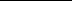 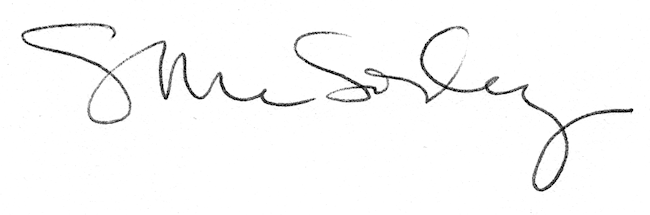 